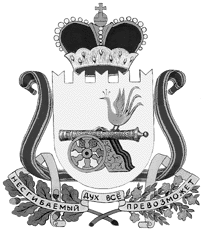 СОВЕТ ДЕПУТАТОВ ТУМАНОВСКОГО СЕЛЬСКОГО ПОСЕЛЕНИЯВЯЗЕМСКОГО РАЙОНА СМОЛЕНСКОЙ ОБЛАСТИРЕШЕНИЕот 09.02.2017                                                                                            № 5                                                                                   Рассмотрев решение  Вяземского районного Совета депутатов от 28.12.2016 №114  « Об инициировании вопроса о преобразовании муниципальных образований на территории муниципального образования « Вяземский район» Смоленской области РЕШИЛ:     1.Поддержать инициативу Вяземского районного Совета депутатов  о преобразовании Ермолинского сельского поселения Вяземского района Смоленской области, Мещерского сельского поселения Вяземского района Смоленской области, Царёво-Займищенского сельского поселения Вяземского района Смоленской области и Шуйского сельского поселения Вяземского района Смоленской области  путём их объединения, не влекущего изменения границ иных муниципальных образований, с созданием вновь образованного муниципального образования Тумановское сельское поселение Вяземского района Смоленской области с административным центром – с.Туманово Вяземского района Смоленской области.   2.Обнародовать настоящее решение  на стенде и официальном сайте Администрации Тумановского сельского поселения Вяземского района Смоленской области.    3.Направить настоящее решение в Вяземский районный Совет депутатов.Глава муниципального образованияТумановского сельского поселенияВяземского района Смоленской области                           М.Г.Гущина О рассмотрении инициативы о преобразовании муниципальных образований 